                              MATEŘSKÁ ŠKOLA, HRADEC KRÁLOVÉ-VĚKOŠE, K SOKOLOVNĚ 349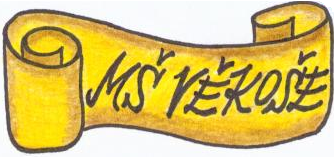 IČ: 71000640, ID datové schránky: r2yumeu, tel.: 495213121, email: vekose.ms@volny.czPravidla pro přijímání dětí k předškolnímu vzdělávání 
pro školní rok 2022/2023Ředitelka mateřské školy, jejíž činnost vykonává Mateřská škola, Hradec Králové – Věkoše, K Sokolovně 349,   stanovuje po dohodě se zřizovatelem školy, statutárním městem Hradec Králové, pravidla pro přijímání dětí k předškolnímu vzdělávání pro školní rok 2022/2023. Mateřská škola, Hradec Králové – Věkoše, K Sokolovně 349 přijme pro školní rok 2022/2023 nejvýše 40         dětí. V případě přijetí dítěte se speciálními vzdělávacími potřebami se tento počet dětí snižuje v souladu s ustanovením § 2 odst. 5 vyhlášky č. 14/2005 Sb., o předškolním vzdělávání, ve znění pozdějších předpisů. V případě přijetí dítěte mladšího 3 let se počet dětí snižuje v souladu s ustanovením § 2 odst. 6 uvedené vyhlášky.Děti budou přijímány k předškolnímu vzdělávání v tomto pořadí:Děti, které k 31. 08. 2022 dovrší tří let, mají místo trvalého pobytu, v případě cizinců místo pobytu, ve školském obvodu spádové mateřské školy, stanovené obecně závaznou vyhláškou statutárního města Hradec Králové č. 2/2020 v aktuálním znění, od nejstaršího po nejmladší 
do výše povoleného počtu dětí, uvedeného ve školském rejstříku. Děti, které k 31. 12. 2022 dovrší tří let, mají místo trvalého pobytu v Hradci Králové, v případě cizinců místo pobytu, jejichž starší sourozenec, s místem pobytu v Hradci Králové, se v příslušné mateřské škole vzdělává a ve školním roce 2022/2023 ve vzdělávání bude pokračovat, 
od nejstaršího po nejmladší do výše povoleného počtu dětí, uvedeného ve školském rejstříku.Děti, které mají místo trvalého pobytu v Hradci Králové, v případě cizinců místo pobytu, 
od nejstaršího po nejmladší, do výše povoleného počtu dětí, uvedeného ve školském rejstříku. Děti, které nemají místo trvalého pobytu v Hradci Králové, od nejstaršího po nejmladší, do výše povoleného počtu dětí, uvedeného ve školském rejstříku.Podle stanovených pravidel bude postupovat ředitelka mateřské školy, pokud počet žádostí o přijetí dítěte k předškolnímu vzdělávání, doručených mateřské škole ve dnech řádně vyhlášeného zápisu, bude převyšovat počet volných míst, kterými mateřská škola k příslušnému školnímu roku disponuje. Pravidla pro přijímání dětí k předškolnímu vzdělávání nabývají účinnost ode dne vyhlášení.V Hradci Králové dne 12. 4. 2022                           	                   --------------------------------------------------------------------                                                                                         Mgr. Ludmila Hamáková, MBA – ředitelka MŠ